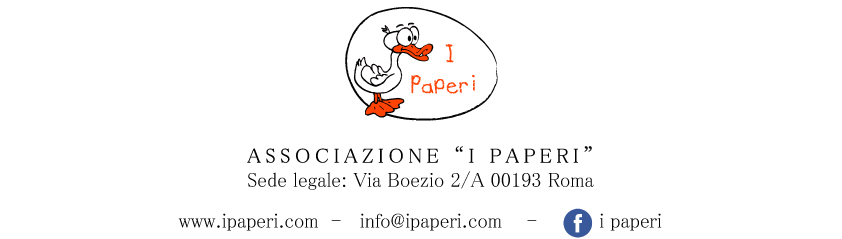                                                                                           Alla responsabile                                                               dell’Associazione “I Paperi”OGGETTO: AUTORIZZAZIONE ALL’USCITA AUTONOMA E CONTINUATIVA       DELL’ALUNNO__l__ sottoscritt________________________________________________________________________ nat__a ___________________________________________ il _________________________________ e __l__ sottoscritt________________________________________________________________________ nat__a ____________________________________________ il _________________________________ esercenti la patria potestà genitoriale sull’alunno/a _____________________________________________ che nell’anno scolastico ___________ frequenta la classe _____ sez. ____iscritto al corso di studio assistito nei giorni…………………………………………………………………………………………………….dalle ore …………………..,alle ore………………………………………… della scuola secondaria di primo grado I.C. “A Rosmini ” . DICHIARANO • di aver valutato la maturità psicologica, la capacità di autonomia e di assunzione di responsabilità del/della proprio/a figlio/a, anche in relazione alle sue caratteristiche caratteriali e al suo comportamento abituale, e di ritenerlo in grado di affrontare il tragitto scuola-casa in autonomia; • di ritenere essenziale, nell’ambito della nostra potestà educativa l’uscita autonoma da scuola del/della proprio/a figlio/a, come parte di un più generale processo volto alla sua auto responsabilizzazione; • di essere consapevoli che con la presente autorizzazione, al di fuori dell’orario scolastico ed al di fuori dell’Istituto, l’obbligo di vigilanza ricade interamente sulla famiglia; AUTORIZZANO pertanto l’Associazione “I Paperi” a consentire al termine dell'orario dello studio assistito o in quello stabilito dai genitori    l'uscita autonoma del/della proprio/a figlio/a dai locali scolastici  . Roma, _____________ Firma di entrambi i genitori o tutori o affidatari ____________________________________ ____________________________________(Leggibile)